 РЕШЕНИЕ №  7 19 февраля 2014 годаО Порядке размещения сведений о доходах, об имуществе и обязательствах имущественного характера лиц замещающих муниципальные должности и должности муниципальной службы в Муниципальном совете муниципального образования муниципального округа Сенной округ и членов их семей в информационно-телекоммуникационной сети Интернет на официальном сайте Муниципального образования муниципальный округ Сенной округ и предоставления этих сведений общероссийским средствам массовой информации для опубликованияВ соответствии с Федеральным законом от 25.12.2008 года № 273-ФЗ «О противодействии коррупции»Муниципальный Совет муниципального образования Сенной округР Е Ш И Л:Утвердить Порядок размещения сведений о доходах, об имуществе и обязательствах имущественного характера лиц замещающих муниципальные должности и должности муниципальной службы в Муниципальном совете муниципального образования муниципального округа Сенной округ и членов их семей в информационно-телекоммуникационной сети Интернет на официальном сайте Муниципального образования муниципальный округ Сенной округ и предоставления этих сведений общероссийским средствам массовой информации для опубликования согласно приложению к настоящему Решению.Опубликовать настоящее Решение в газете «Сенной округ».Решение вступает в силу с момента его официального опубликования.Контроль за исполнением настоящего Решения возложить на Главу муниципального образования - Председателя муниципального совета Н.В. Астахову.Глава муниципального образования – Председатель муниципального совета	Н.В. АстаховаПриложение к решению МС МО Сенной округ От 19.02.2014 № 7ПОРЯДОКразмещения сведений о доходах, об имуществе и обязательствах имущественного характера лиц замещающих муниципальные должности и должности муниципальной службы в Муниципальном совете муниципального образования муниципального округа Сенной округ и членов их семей в информационно-телекоммуникационной сети Интернет на официальном сайте Муниципального образования муниципальный округ Сенной округ и предоставления этих сведений общероссийским средствам массовой информации для опубликования1. Настоящим Порядком устанавливается процедура размещения сведений о доходах, об имуществе и обязательствах имущественного характера лиц замещающих муниципальные должности и должности муниципальной службы в Муниципальном совете муниципального образования муниципального округа Сенной округ (далее – служащие) замещающих должности, включенные в перечни должностей, в соответствии с действующим законодательством, и членов их семей (далее – сведения о доходах, об имуществе и обязательствах имущественного характера) в информационно-телекоммуникационной сети Интернет на официальном сайте Муниципального образования муниципальный округ Сенной округ (далее – официальный сайт) и предоставления этих сведений для опубликования общероссийским средствам массовой информации в связи с их запросами.2. На официальном сайте, расположенном по электронному адресу http://www.sennoy-okrug.ru/ размещаются и общероссийским средствам массовой информации по их запросу предоставляются для опубликования следующие сведения о доходах, об имуществе и обязательствах имущественного характера:а) перечень объектов недвижимого имущества, принадлежащих служащему, его супруге (супругу) и несовершеннолетним детям на праве собственности или находящиеся в их пользовании, с указанием вида, площади и страны расположения каждого из них;б) перечень транспортных средств с указанием вида и марки, принадлежащих на праве собственности служащему, его супруге (супругу) и несовершеннолетним детям;в) декларированный годовой доход служащего, его супруги (супруга) и несовершеннолетних детей.3. Сведения о доходах, об имуществе и обязательствах имущественного характера размещаются на официальном сайте по форме согласно приложению к настоящему Порядку.4. В размещаемых на официальном сайте и предоставляемых общероссийским средствам массовой информации для опубликования сведений о доходах, об имуществе и обязательствах имущественного характера запрещается указывать:а) иные сведения (кроме указанных в пункте 2 настоящего Порядка) о доходах служащего, его супруги (супруга) и несовершеннолетних детей, об имуществе, принадлежащем на праве собственности названным лицам, и об их обязательствах имущественного характера;б) персональные данные супруги (супруга), детей и иных членов семьи служащего;в) данные, позволяющие определить место жительства, почтовый адрес, телефон и иные индивидуальные средства коммуникации служащего, его супруги (супруга), детей и иных членов семьи;г) данные, позволяющие определить местонахождение объектов недвижимого имущества, принадлежащих служащему, его супруге (супругу), детям, иным членам семьи на праве собственности или находящихся в их пользовании;д) информацию, отнесенную к государственной тайне или являющуюся конфиденциальной.5. Служащие одновременно со сведениями о доходах, об имуществе и обязательствах имущественного характера, предоставляемыми в соответствии с действующим законодательством, предоставляют лицу ответственному за ведение кадров сведения о доходах, об имуществе и обязательствах имущественного характера, подлежащие размещению на официальном сайте, по форме, указанной в пункте 3 настоящего Порядка. Форма предоставляется на бумажном носителе и в электронном виде.6. При предоставлении уточненных сведений о доходах, об имуществе и обязательствах имущественного характера служащий повторно предоставляет сведения о доходах, об имуществе и обязательствах имущественного характера, подлежащие размещению на официальном сайте, по форме, указанной в пункте 3 настоящего Порядка, если уточненные сведения касаются сведений, предусмотренных формой.7. Сведения о доходах, об имуществе и обязательствах имущественного характера, предоставляемые служащими, размещаются уполномоченным лицом за работу по обеспечению доступа к информации на официальном сайте в течение 30 рабочих дней со дня истечения срока, установленного для подачи справок о доходах, об имуществе и обязательствах имущественного характера муниципальных служащих.8. Сведения для опубликования предоставляются в связи с запросами общероссийских средств массовой информации в случае, если запрашиваемые сведения отсутствуют на официальном сайте.9. Запрос общероссийского средства массовой информации должен содержать фамилию, имя, отчество, а также наименование должности служащего, сведения которого запрашиваются для опубликования.10. Уполномоченное лицо за работу по обеспечению доступа к информации на официальном сайте:а) в 3-дневный срок со дня поступления запроса от общероссийского средства массовой информации письменно сообщает об этом Главе Муниципального образования – Председателю Муниципального Совета, муниципальному служащему в отношении которого поступил запрос;б) в 7-дневный срок со дня поступления запроса от общероссийского средства массовой информации обеспечивает предоставление ему сведений по форме, указанной в пункте 3 настоящего Порядка, если запрашиваемые сведения отсутствуют на официальном сайте.11. Лица, замещающие муниципальные должности, должности муниципальной службы в Муниципальном совете муниципального образования муниципального округа Сенной округ несут в соответствии с законодательством Российской Федерации ответственность за несоблюдение настоящего Порядка, а также за разглашение сведений, отнесенных к государственной тайне или являющихся конфиденциальными.Приложение к Порядку размещения сведений о доходах, об имуществе и обязательствах имущественного характера лиц замещающих муниципальные должности и должности муниципальной службы в Муниципальном совете муниципального образования муниципального округа Сенной округ и членов их семей в информационно-телекоммуникационной сети Интернет на официальном сайте Муниципального образования муниципальный округ Сенной округ и предоставления этих сведений общероссийским средствам массовой информации для опубликования (Форма)СВЕДЕНИЯо доходах за отчетный период с 1 января по 31 декабря 20___года, об имуществе и обязательствах имущественного характера по состоянию на конец отчетного периода, представленных лицами, замещающими муниципальные должности и должности муниципальной службы в Муниципальном совете муниципального образования муниципального округа Сенной округ ___________________________________________________________________________(наименование структурного подразделения)Достоверность и полноту настоящих сведений подтверждаю.                                                                                                        (фамилия, имя, отчество  лица, принявшего справку)               (подпись)* Указывается только фамилия, имя, отчество муниципального служащего, фамилия, имя, отчество супруги (супруга) и несовершеннолетних детей не указываются.**Указывается должность муниципального служащего.***Указывается, например, жилой дом, земельный участок, квартира и т.д.****Указывается Россия или иная страна (государство)4МУНИЦИПАЛЬНЫЙ СОВЕТсозывМУНИЦИПАЛЬНОГО ОБРАЗОВАНИЯ2009-СЕННОЙ ОКРУГ2014САНКТ-ПЕТЕРБУРГ===========================================================190031, Санкт-Петербург, наб. р. Фонтанки, д. 89 тел./факс 310-16-96 e-mail: msmoso@mail.wplus.net===========================================================190031, Санкт-Петербург, наб. р. Фонтанки, д. 89 тел./факс 310-16-96 e-mail: msmoso@mail.wplus.netФамилия, имя, отчество муници-пального  служаще-го *Должность муници-пального служащего**Декларированный годовой доход за 20__ г. (руб.)Перечень объектов недвижимого имущества принадлежащих на праве собственности или находящихся в пользованииПеречень объектов недвижимого имущества принадлежащих на праве собственности или находящихся в пользованииПеречень объектов недвижимого имущества принадлежащих на праве собственности или находящихся в пользованииПеречень транспортных средств принадлежащих на Перечень транспортных средств принадлежащих на Фамилия, имя, отчество муници-пального  служаще-го *Должность муници-пального служащего**Декларированный годовой доход за 20__ г. (руб.)объекты недвижимого имуществаобъекты недвижимого имуществаобъекты недвижимого имуществаобъекты недвижимого имуществаправе собственностиФамилия, имя, отчество муници-пального  служаще-го *Должность муници-пального служащего**Декларированный годовой доход за 20__ г. (руб.)вид объектов недвижимого имущества***площадь(кв.м.)страна расположения****страна расположения****праве собственностиСупруга (супруг)Несовер-шеннолет-ний ребе-нок (сын или дочь)“”20г.(фамилия, имя, отчество муниципального служащего)              (подпись)“”20г.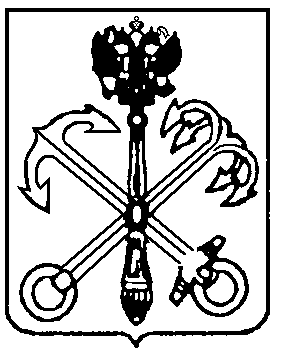 